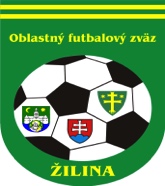 ÚRADNÁ SPRÁVA číslo 91. ŠDK - predseda Peter VACHAN, zasadnutie dňa 24. 9. 2020ŠDK upozorňuje kluby, že v zmysle nariadenia UVZ od 1. septembra 2020 je možné organizovať hromadné podujatia v interiéri len do 500 osôb v jednom okamihu a v exteriéri do 1000 osôb v jednom okamihu, pričom nosenie rúšok je naďalej povinné na hromadných podujatiach v interiéri aj v exteriéri.	Podľa aktuálne platného manuálu hygienických opatrení je vstup do areálu štadióna možný len s rúškom na tvári, pričom každý jeden divák ho musí mať na tvári počas celého stretnutia, sedieť na tribúne sa môže na každom sedadle v rade, pričom sedadlá v ďalšom rade musia byť prázdne. Pri vstupe na štadión sú fanúšikovia povinní vydezinfikovať si ruky s prostriedkom, ktorý má byť umiestnený pri vstupoch na štadión ako aj v priestoroch hlavnej budovy.ŠDK vyzýva všetky kluby, hráčov, funkcionárov, rozhodcov a ďalšie osoby, ktoré zabezpečujú priebeh stretnutí riadených ObFZ Žilina na dodržiavanie všetkých nariadených opatrení v súvislosti s pandémiou COVID-19 a zároveň, aby pred stretnutiami rozhodcovia dbali na realizáciu nasledovných opatrení:Kontrola výstroja zo strany rozhodcu (asistenta rozhodcu) v šatni,Oddelený vstup a odchod tímov na hraciu plochu/ z hracej plochy, t. j. bez stretnutia v spoločnom vstupe na hraciu plochu,Žiadne podávanie rúk,Žiadny spoločný nástup mužstiev,Vylúčení po ČK. DS - nepodmienečné pozastavenie výkonu športu podľa DP čl. 9/2b.2 a DP čl. 17:Matúš Juriga, 1296757, OŠK Nededza I. DT dospelí, 1 s. s. N od 21. 9. 2020 podľa DP čl. 46/1b, 2, 10 EURTomáš Albert, 1238968, FK Ďurčiná II. DT dospelí, 6 týždňov N s prerušením od 21. 9. 2020 podľa DP čl. 48/1c, 2b, 10 EURJuraj Hlivka, 1290998, TJ Tatran Bytčica I. Tr dorast, 3 týždne N od 21. 9. 2020 podľa DP čl. 48/1c, 2b, 5 EURJakub Behančin, 1422485, TJ Hviezda Zádubnie II. Tr dorast, 3 týždne N od 21. 9. 2020 podľa DP čl. 48/1c, 2b, 5 EURVylúčení po 2. ŽK. DS – nepodmienečné pozastavenie výkonu športu na 1 súťažné stretnutie, podľa DP čl. 9/2b2 a DP čl. 37/3:Lukáš Harciník, 1329177, FK Trnové II. DT dospelí, od 21. 9. 2020, 10 EURRoman Galbavý, 1289873, OFK Ovčiarsko II. DT dospelí, od 21. 9. 2020, 10 EURRadoslav Jandačka, 1296639, FK Hliník II. DT dospelí, od 21. 9. 2020, 10 EURĽuboš Klandúch, 1219336, OFK Hôrky II. DT dospelí, od 21. 9. 2020, 10 EURVojtech Hrabovský, 1130256, TJ Tatran Hrabové III. DT dospelí, od 21. 9. 2020, 10 EURNepodmienečné pozastavenie výkonu športu na 1 súťažné stretnutie za 5 napomenutí ŽK podľa DP čl. 37/5a:Samuel Mokryš, 1263593, ŠK Petrovice I. DT dospelí, od 21. 9. 2020, 10 EURMarek Belaník, 1241105, RTJ Brodno I. DT dospelí, od 21. 9. 2020, 10 EURMilan Kardoš, 1255899, Družstevník Rašov II. DT dospelí, od 21. 9. 2020, 10 EURDisciplinárne oznamy: ŠDK ukladá Lukáš Harciník, 1329177, FK Trnové II. DT dospelí, za HNS voči DO po skončení s. s. 8.k II. DT dospelí Trnové-Stráža, hrané 20. 9. 2020, DS – 6 týždňov N s prerušením podľa DP čl. 48/1c, 2b. DS si menovaný vykoná po vykonaní DS uvedenej v U153, 10 EURŠDK trestá FK Trnové za HNS voči DO po skončení s. s. 8.k II. DT dospelí Trnové-Stráža, hrané 20. 9. 2020, peňažnou pokutou 100 EUR, podľa RS 87.5, 10 EURŠDK trestá FK Ďurčiná za HNS priaznivcov voči DO počas a po skončení s. s. 8.k II. DT dospelí Ďurčiná-Hričovské Podhradie, hrané 20. 9. 2020, peňažnou pokutou 100 EUR, podľa RS 87.5, 10 EURŠDK trestá TJ Tatran Bytčica za HNS priaznivcov družstva voči DO v s. s. 8.k I. Tr dorast Považský Chlmec-Bytčica, hrané 19. 9. 2020, peňažnou pokutou 50 EUR, podľa RS 87.5, 10 EURŠDK vyzýva TJ Kolárovice o predloženie dokladu o zaplatení odstupného v prospech ŠK Petrovice za hráča Samuel Lukniš, 1348635, vo výške 350 EUR, v lehote do 29. 9. 2020, 10 EURŠDK vyzýva TJ Kolárovice o predloženie dokladu o zaplatení odstupného v prospech ŠK Petrovice za hráča Filip Sečeň, 1376553, vo výške 550 EUR, v lehote do 29. 9. 2020, 10 EURŠportovo – technické oznamy:ŠDK opätovne upozorňuje FK, ktoré organizujú turnaje prípraviek, že k zmene hracieho dňa, resp. času je potrebný súhlas všetkých súperov a takáto žiadosť musí byť podaná vždy do pondelka 12:00 hod pred konaním turnaja cez víkend.ŠDK upozorňuje všetky FK, že na zmenu termínu stretnutia na pracovný deň sa vyžaduje VŽDY súhlas súpera, pokiaľ termín neurčí rozhodnutím ŠDK.ŠDK upozorňuje FK z dôvodu množiacich sa žiadostí o zmenu termínu stretnutia, že žiadosť o zmenu termínu MFS, ktoré sa má odohrať počas najbližšieho víkendu, musí byť podaná a schválená oboma klubmi najneskôr do pondelka 12,00 hod príslušného týždňa výlučne prostredníctvom systému ISSF. Po uvedenom termíne žiadosť ŠDK schváli len vo výnimočných prípadoch, ktoré budú riadne odôvodnené.ŠDK upozorňuje FK na nové znenie RS bod 80.1 a síce na povinnosť nahrávať všetky videozáznamy na videoarchív. Videá sa nedoručujú na ObFZ na DVD ani na USB!!!  Podľa RS bod 80.1. „Vo všetkých stretnutiach I. a II. triedy dospelých je usporiadajúci klub povinný zabezpečiť vyhotovenie nestrihaného, neprerušovaného videozáznamu s trvalým údajom prebiehajúceho času. Ostatné FK majú možnosť vyhotoviť videozáznam z MFS vo všetkých vekových kategóriách usporiadaných ObFZ Žilina. Videozáznam je klub povinný nahrať na videoarchív do 48 hodín od skončenia stretnutia.“ZMENY TERMÍNOVSúťaž prípraviekŠDK oznamuje záväzné rozlosovanie skupín a termíny turnajov prípraviek pre jesennú časť súťažného ročníka 2020/2021 nasledovne: (rozlosovanie v systéme ISSF je nezáväzné)A.Horný Hričov		st + ml		5.9.2020			Dolný Hričov		st + ml		10.10.2020Hôrky			st + ml		03.10.2020 /zmena/	Súľov			st + ml		19.9.2020Bitarová		st + ml		22.8.2020FC JUVENTUS „A“	st + ml		26.9.2020B.Hliník			st		29.8.2020Rašov			st		5.9.2020Štiavnik		st		03.10.2020 /zmena/Pšurnovice		st		19.9.2020C. Terchová		st.			29.8.2020	Belá			st. + ml.		5.9.2020	Stráža			st.			22.8.2020	D. Tižina		st. + ml		26.9.2020	Varín			st. + ml		19.9.2020D.Ďurčiná			st.			6.9.2020 13:00Zbyňov			st. + ml.		27.9.2020 13:00Podhorie			st. + ml.		18.10.2020 10:00Rajec				st. + ml.		11.10.2020 13:00Kamenná Poruba		st. + ml.		13.9.2020 13:00E.FC JUVENTUS „B“		st. + ml.		3.10.2020 – zmena, poplatok 5EUR Zádubnie 			st  + ml		26.9.2020Rudina 			st + ml		05.9.2020F. A United „B“		ml.			23.8.2020 (HP Kotrčina Lúčka)Brodno			st. + ml.		19.9.2020Teplička nad Váhom	st. + ml.		10.10.2020F.Stráňavy		st + ml		29.8.2020 - zmena	Strečno		st + ml		03.10.2020 /zmena/	Višňové		st. + ml.		10.10.2020		Bánová		st + ml		5.9.2020 – zmena, poplatok 5 EUR	Rosina		st. + ml		17.10.2020 - zmenaRosina „B“		st.			19.9.2020	G.Liet. Lúčka				st. + ml.		5.9.2020FC JUVENTUS „C“			st. + ml.		10.10.20201. KŠK Žilina				st. + ml.		19.9.2020Kunerad				st.			29.8.2020 začiatok o 14:00OZ Mládežnícky futbal Závodie 	ml.			26.9.2020F. A. United				st. + ml.		22.8.20202. KR – predseda Juraj Krajči, zasadnutie dňa 23.9.2020Zmeny DL číslo 9: 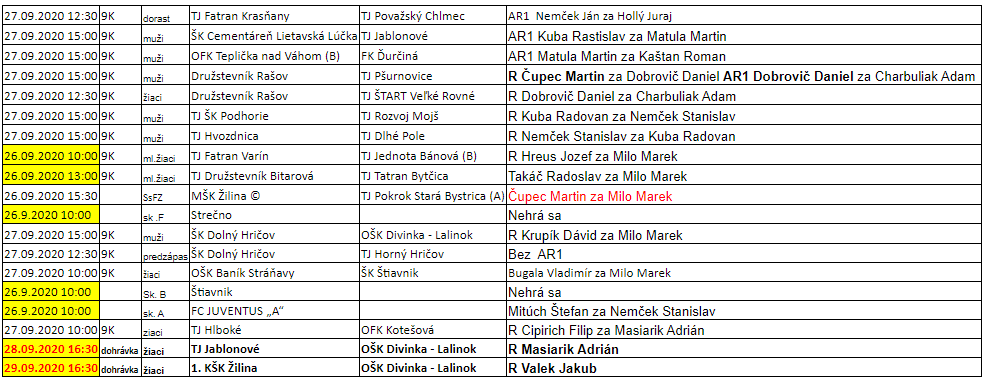 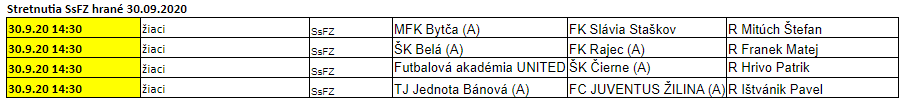 2. Ospravedlnenia: Rogoň, Vlasatý, Matejčík, Bříza, Zemiak D.: do prihlásenia; Mikurda, PN; Ištvánik- soboty; Žitník: nedele popoludní; Vrchovský: prac. dni; Širanec: soboty dopoludnia,  Ciprich, Hollý: soboty dopoludnia; Martinec R: do 14:00; Thiel, Lokaj: celá sezóna; Harciník L.: do odvolania; Dobrovič nedele do 12:00; Marek Michal: soboty do 30.9.; Sadiku: 27.9., 4.10., 10.10., 18.10., 24.10. popoludní; Hrobárik: 27.9. a 3.10.; Rojik: PN do odvolania; Oravec: 26-27.9.;Michal J: 26.9. celý deň a 27.9. po 15:00; Valek: 26.9.; Krško: 26.9.; Mohylák: 26.9.; Sadiku: 26.9.; Lonc. 26.9.; Charbuliak D.: 26-27.9.; Ďurina: 26.9.; Gajdica: 26.9.; Mahút: 26.9.; Žitník: 27.9.; Ukropová: 26-27.9.; Masiarik: 25-27.9. do 14:00; Franek: 26.9. celý deň a 27.9. do 11:00; Mihálik: 26-27.9.; Kúdelka: 26.9.; Obsadzovací úsek KR oznamuje klubom hrajúcim súťaž starších prípraviek, že z dôvodu aktuálneho nedostatku rozhodcov je na každý turnaj staršej prípravky delegovaný len jeden rozhodca. Preto jedno z dvoch paralelne hrajúcich stretnutí bude musieť byť rozhodované laikom, najlepšie dodaným usporiadavajúcim klubom. Odporúčame aby delegovaný rozhodca  rozhodoval všetky stretnutia, v ktorých nastúpi usporiadajúci klub.3. KR upozorňuje R na včasný príchod na MFS.4. KR zaevidovala podnet na výkon R od Družstevník Rašov v zápase II. DOXXbet triedy dospelých medzi TJ Dlhé Pole- Družstevník Rašov. Podnet nespĺňa náležitosti RS, poplatok za podnet vo výške 40 euro, bude zahrnutý v mesačnej zbernej faktúre. 5. KR upozorňuje R na povinnosť uzatvoriť zápis o stretnutí do 1 hodiny po odohratí MFS. V odôvodnených prípadoch do 24:00 daného dňa (napríklad z dôvodu výpadku internetu v mieste konania stretnutia). V prípade opakovania neuzatvorenia zápisov do 1 hodiny po odohratí MFS bez relevantného zdôvodnenia zo strany R budú rozhodcovia postúpení na potrestanie ŠDK. KR upozorňuje FK, že pri sťažnosti na výkon R voči udeleniu ŽK považuje podnet za závažný, len v prípade ak bude súčasťou udelenia ČK po 2. ŽK. Za závažné pochybenie pre podanie podnetu cez ISSF na KR ObFZ v zmysle ustanovení RS kap. XIII. bod 80.10, bod 80.11 je neoprávnené udelenie ČK hráčovi, prípadne neudelenie ČK hráčovi, nesprávne nariadený PK, nesprávne uznaný, prípadne neuznaný gól. Poplatok 40 EUR podľa RS kap. XIII. bod 80.16 bude uhradený v MZF, okrem prípadov opodstatnenosti, čiastočnej opodstatnenosti, nepreukázateľnosti z hľadiska snímania videokamerou, resp. stiahnutia sťažnosti do začiatku zasadnutia príslušnej komisie.Príklady podaní:a)   V čase 15:30 prvý polčas podľa videa z futbalnetu mal byť hráč súpera xy vylúčený z hry za surovú hru, prípadne HNS.b)   V čase 35:15 prvý polčas podľa futbalnetu sme mali zahrávať pokutový kop za podrazenie súpera v PÚ.c)   V čase 41:10 druhý polčas nám nebol uznaný regulérny gól. 6. KR žiada kluby aby brali na zreteľ najmä u dospelých, keď stretnutie rozhoduje iba jeden rozhodca, prípadne dvaja rozhodcovia, že je naozaj veľmi ťažké rozhodnúť sa v danom okamihu vždy správne, najmä čo sa týka hráča mimo hry. 7. KR oznamuje širokej futbalovej verejnosti ako aj prihláseným adeptom a adeptkám, že vzhľadom k nepriaznivej epidemiologickej situácii posúva predpokladaný začiatok školenia približne dvadsiatich prihlásených rozhodcov na február 2021. Kluby, ktoré aktuálne neplnia bod 66 RS budú mať možnosť uzatvoriť dohody o klubovej príslušnosti po vyškolení rozhodcov. Kontakty na vyškolených rozhodcov budú zverejnené po ich úspešnom vyškolení, predpokladáme v priebehu marca 2021. Záujemcovia o vykonávanie funkcie rozhodcu prosíme prihláste sa emailom na adresu: kr-obfzza@obfzza.sk8. KR oznamuje klubom, že spätnou kontrolou prihlášok do súťaží zistila nezrovnalosti v klubovej príslušnosti rozhodcov (mnohí uvádzaní rozhodcovia už nie sú aktívni, prípadne evidovaní v dvoch kluboch súčasne a podobne). V nasledujúcich týždňoch bude aktuálna klubová príslušnosť zverejnená na zväzovej stránke. 9. KR upozorňuje všetkých R, že ospravedlnenia je možné posielať na známu adresu delegovanie@obfzza.sk najneskôr do pondelka 20:00 hod. Po tomto termíne bude ospravedlnenie považované za neskoré (s pokutou).3.Sekretariát – ObFZInformujeme FK, že od 01.06.2020 štatutári aj občianskych združení potrebujú elektronický občiansky preukaz s čipom potrebný na elektronickú komunikáciu orgánov verejnej moci voči občianskym združeniam. Z toho dôvodu odporúčame štatutárom klubov zriadiť si elektronický občiansky preukaz s čipom, v prípade že nie ste jeho držiteľom, resp. požiadať o jeho aktiváciu, aby Vám bol následne vytvorený prístup do elektronickej schránky a aby ste mohli používať elektronické služby. O elektronický občiansky preukaz s čipom či jeho aktiváciu možno požiadať na ktoromkoľvek oddelení dokladov na Slovensku. Výmena starého typu dokladu za elektronický je bezplatná, rovnako aktivácia občianskeho preukazu. Elektronické občianske preukazy s čipom vydáva Slovenská republika od decembra 2013.Zriadenie elektronických schránok potrebných na komunikáciu s orgánmi verejnej moci upravuje zákon č. 305 z roku 2013. Všetky schránky právnických osôb, ktoré sú zapísané v obchodnom registri a majú sídlo v SR boli aktivované po 1. júli 2017. Ostatným právnickým osobám, teda napríklad aj FK v právnej forme občianskeho združenia sa aktivovali od 01.06.2020. Bližšie informácie sú zverejnené na webovom sídle Ministerstva vnútra: https://portal.minv.sk/wps/wcm/connect/sk/site/main/spravy/2020/5/statutari-op.Ing. Igor Krško  v.r.                                              Milan Matejčík  v.r.   predseda ObFZ	sekretár ObFZSúťažKoloDomáciHostiaNový termínPoplatok POZNÁMKA1.tr.dospelí9BrodnoŠtiavnik27.9.2020 o 15,00výmena poradia jeseň-jar11JablonovéŠtiavnik11.10.2020 o14,30výmena poradia jeseň-jar13NededzaHlboké24.10.2020 o 11,0013Horný HričovŠtiavnik25.10.2020 o 14,00výmena poradia jeseň-jar2.tr.dospelí11Ovčiarsko Ďurčiná11.10.2020 o14,301.tr.dorast11Ovčiarsko Horný Hričov10.10.2020 o 14,302TerchováVeľké Rovné24.10.2020 o 10,001.tr.žiaci10Lietavská LúčkaŠtiavnik4.10.2020 o 10,00výmena poradia jeseň-jar11ZbyňovDlhé Pole10.10.2020 o 10,0012HvozdnicaŠtiavnik18.10.2020 o 10,00výmena poradia jeseň-jar13Dlhé PoleVeľké Rovné24.10.2020 o 10,002.A tr.žiaci1BytčicaRosina1.10.2020 o 16,301Podhorie Lietava7.10.2020 o 16,301Rosina BPodhorie14.10.2020 o 16,302.B tr.žiaci9KŠK ŽilinaJablonové26.9.2020 o 10,00Bitarová 5 €2JablonovéDivinka28.9.2020 o 16,30Divinka 5 €1KŠK ŽilinaDivinka29.9.2020 o 16,30Divinka 5 €1.tr.ml.žiaci9BitarováBytčica26.9.2020 o 13,0011ZbyňovFA United N-KL-G7.10.2020 o 17,0011ĎurčináHliník9.10.2020 o 17,00